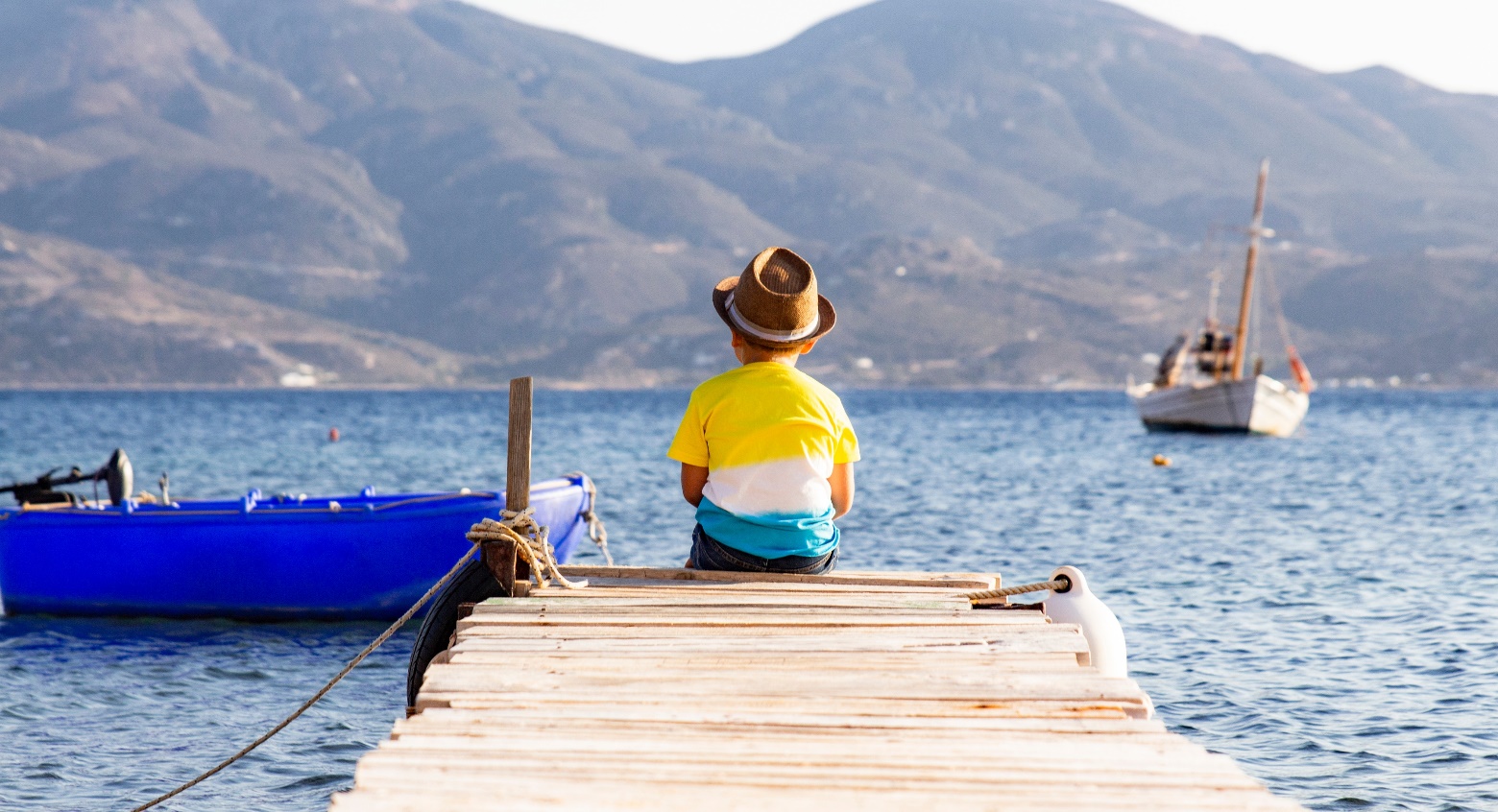 Kinder in die Selbstständigkeit begleiten	«Ich brauche einen sicheren Hafen.»Kinder brauchen eine sichere emotionale Bindung zu den Eltern, um die Welt zu entdecken und auf unbekannte Situationen oder Personen zuzugehen. Sie erhalten in diesem Referat Informationen, wie Sie Ihr Kind auf dem Weg zur Selbstständigkeit unterstützen können.Datum	Tag, Startdatum, ZeitKosten	keineKursort	Kursort, Stockwerk, Zimmer, Strasse, Nr., PLZ, OrtLeitung	Vorname, Name, Qualifikation der Leitung (Mail)Anmeldeschluss	DatumAn-/Abmeldung: Referat Kinder in die Selbstständigkeit begleiten, Datum der VeranstaltungVorname / Name……………………………………………………………………………………………………………..		Ja, ich/wir nehme(n) teil. 	Anzahl Personen 	
	Nein, ich/wir nehme(n) nicht teil.Datum			Unterschrift		